ResumeJob Seeker First Name / CV No: 795756Click to send CV No & get contact details of candidate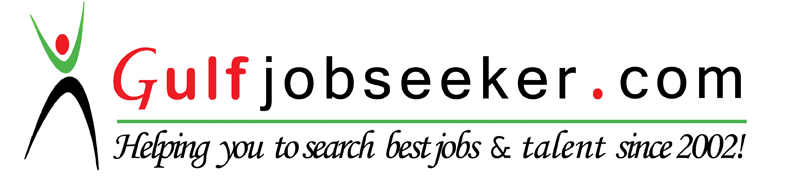 Position applied for:Accountant, financier,specialist of accounting automation and implementationPosition applied for:Position applied for:PERSONAL DATAFirst and last nameSargisArakelyanSargisArakelyanSargisArakelyanSargisArakelyanNationalityArmenianArmenianArmenianArmenianCountry & city of residenceArmenia, YerevanArmenia, YerevanArmenia, YerevanArmenia, YerevanDate and place of birth3/12/1980  Armenia3/12/1980  Armenia3/12/1980  ArmeniaAge / Height / Weight35171/ 80Status / ChildrenSingle Single No childrenNo children2 - Average, not at ease communicating3 - Good, can have a basic discussion4 - Pretty fluent, comfortable and at ease5 - Fluent, with excellent vocabularyLANGUAGEWrittenWrittenWrittenWrittenSpokenSpokenSpokenSpokenUnderstandingUnderstandingUnderstandingUnderstanding234523452345English	+++FrenchGerman Russian +++Armenian+++EDUCATION-Institution SpecializationDurationYear of graduation/City/ CountryArmenian state university of economicsInternational economy  5 2003/Yerevan/ArmeniaWORK EXPERIENCEWORK EXPERIENCEPositionEngineer - economistCompany’s name“Armenian Software” LtdPeriod / City / Country 2005-2010 /Yerevan /ArmeniaResponsibilitiesAccounting automation and implementation. Accountant department, Client services projects, Customer support specialistPositionDeputy director for general affairsCompany’s name“East Logos”  LLCPeriod / City / Country 2011-2012ResponsibilitiesGeneral issuesPositionOwner, directorCompany’s nameQuail farmPeriod / City / Country 2012-2015ResponsibilitiesCreate from  zero, general issues